Worship Service – 10:00Worship Leader:  Don YeackleyChrist is risen! Alleluia!Welcome to worship on this Resurrection Sunday!“Christ the Lord is Risen Today”     (blue #280)“Low in the grave he lay”                (blue #273)“Mighty to Save”“Glorious Day”Welcome to WorshipSharing and PrayerOffering:	Please tear off your “Response Sheet” and drop it		In the offering basket.Children’s Moment:	         Katie Leichty			NO Activity Room todayMessage:		Taric Leichty		             “WORTH IT”		        Matthew 26:57-68“The Wonderful Cross”++++++++++++++++++++++++++++++++++++++++++++++++++++++What’s happening at Bellwood this week:Tuesday, April 3 – Elders – 7:00Wednesday, April 4 – Ministerium		         Grounded Youth – Jr. 6:15-7:15					 Sr. 7:30 – 9:00Thursday, April 5 – A.A. & Alanon – 7:30Friday, April 6 – Taric’s day offSaturday, April 7 – Men’s Prayer Breakfast – 7am		     Ladies Prayer Ministry – 7amHS Students!  Meet at Bellwood this Saturday, April 7 from 1-4 pm.  We will be working outside so please wear old shoes and clothes.Community Vacation Bible School:  The Community VBS Planning Committee will meet on Monday evening, April 9th at 6:30 p.m.  The meeting will be held here at Bellwood in the Fellowship Hall so everyone on the committee can get familiarized with our building (since VBS will be hosted by Bellwood this July!)   Mark your calendars NOW to save the dates for Bible School – Sunday, July 15th to Thursday, July 19th.Youth ages 16-22, connect with Central Plains mission partners in Quito, Ecuador, by joining a Youth Venture team!  There are a few spots left on the team traveling there for a two-week trip in June.  Come and see how God is at work in the Mennonite church in Quito and among the Cofan tribe in the rainforest.  Visit www.MennoniteMission.net/YouthVenture for more information.Inquire this week before the trip fills up.Sexualized violence and the church: MCC is offering three free webinars this spring for churches who want to learn more about how to address sexualized violence within their congregation.  The webinars will be led by church leaders and others with expertise on the topics.  All three webinars will be from 2-3pm.  The dates are April 11, May 9th and June 13. Register for the webinars at mcc.org/wwso  See flyer on bulletin board in foyer.Last Week:  Worship Attendance – 133,  Budget - $6,51521st Week Budget ReportBudget Giving Summary	Last Week		Fiscal YTDContributions			$6,515			$120,120Budgeted			$5,500			$115,500Over(under)			$1,015			$4,620Birthday this week:  Molly Dickinson (Tues.)Anniversary this week:  Jon & Karen – 50th (Thurs.)Activity Room:April 8 – Katie Leichty & _______________April 15 – Deann & Adyline HerrApril 22________________&_______________April 29 – Sheryl Keller & Alyssa BrownWorship Leader, Music & Singers:April 8 – Worship Leader – Tim Troyer	 Piano – Peg Burkey	 Singers – Tim & Bonnie Burkey, Verlyn Dunlap	 Children’s Moment -  Mark Ladd	 Speaker – Brad RothApril 15 – Worship Leader -Taric Leichty	    Piano – Pam Erb	    Offertory – Jessica Dunlap	    Singers – Nick, Katie Spohn, Char Roth	    Children’s Moment – Brenda Stauffer	    Speaker – Tim DetweilerRemember in Prayer:Pray for God’s Spirit to guide s in this transition periodof BellwoodBellwood Mennonite Church520 B Street, Milford, NE 68405Church Office 402-761-2709Montessori School 402-761-3095Email:  bell606@windstream.netWebsite:  www.bellwoodchurch.orgAssociate Pastor of Youth – Taric Leichty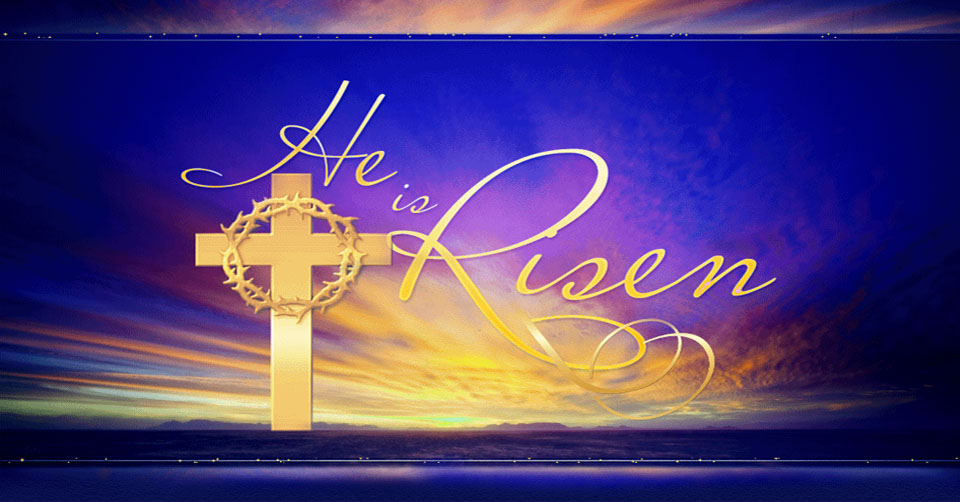 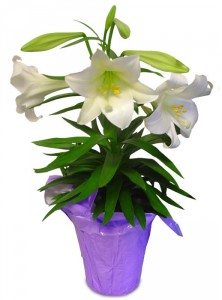 			   April 1, 2018